【今日主題】論到睡了的人羅煜寰弟兄經文：帖撒羅尼迦前書4:13-18引言死亡如同一扇門，它能把人帶進另一個空間。基督信仰的重要特色之一，就是解明其中奧秘與美好盼望。一、主內安息者佳音 (4:13-14)面對死亡不致絕望 （13）帖城信徒顯然對於已經過世的弟兄姊妹感到憂傷困惑，特別是當主再來時他們的結局。保羅藉此機會解明關於信徒死亡與復活的奧秘。聖經喜歡稱聖徒的死亡是“睡了”，例如上帝論摩西（申31:16）、耶穌論拉撒路（約11:11）、路加論司提反（徒7:60）、保羅論大衛（徒13:36）等，我們知道人死亡時靈魂會離開身體（雅2:26），而「睡了」主要是形容人的身體對於外界不再有反應，並不包括靈魂的部分。許多人探討所謂「居間狀態」（從人死後到復活的這段期間靈魂的狀態），我等應避免錯誤的認知。首先是「魂睡說」，認為主再臨時死人復活，在此之前靈魂是在沉睡無知覺的狀態，等到主再臨時才復活甦醒。這種說法和主耶穌所說的財主與拉撒路比喻（路16:19-31）相抵觸。根據主的說法，人死後的靈魂能夠彼此認得、互相溝通、有所感覺、能夠思考，那地方有兩塊區域，財主所在之處是陰間，兩者中間深淵相隔。明顯地，靈魂並不在昏睡狀態。其次是「煉獄說」，這是羅馬天主教所倡議的，認為屬神的百姓若是離世前仍有可寬恕的罪尚未完全補贖，就會進入煉獄好使他們得潔淨。這種根據次經的推論，明顯地違背正典教導，信徒若是“離開身內”，就會“與主同在”（腓1:23），而且基督救贖之功已一次完成（來10:12）。第三是「瞬間復活說」，認為信徒死後馬上會獲得復活的身體，沒有所謂的「居間狀態」，只有等候與主一同顯現。這也明顯違背神的話語「各人是按著自己的次序復活…在祂來的時候」（林前15:23）。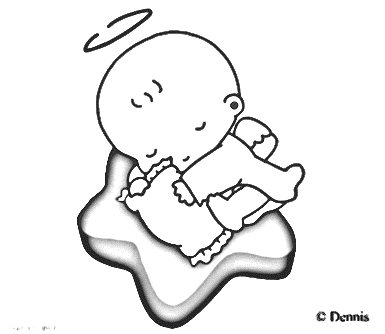 正確的解釋是「樂園說」（路23:43，16:19-31），信徒死後靈魂與主同在樂園裡，蒙福並得安慰；不義之人死後靈魂進入陰間，清醒受苦。兩者均在等待復活，下場卻截然不同（約5:29）。如同耶穌復活重現（14）基督徒對於生離死別，一樣會憂傷不捨；但我們的憂傷，是針對活著的人，而不是為了死去的人。活人憂傷，是因為再也無法與死者在世上歡聚，而且以為，只有活在當下的世界才是最好的；事實上，死者是去了更美好的地方。聖經記載主耶穌唯一落淚的時刻，是因著拉撒路死亡（約11:35）；以弗所的長老們與保羅最後告別時，抱著頸項痛哭（徒20:37）。這裡保羅說出了我們的指望，所有死去的聖徒，都將被神“回收”，並像主耶穌一樣復活，且隨主返回世界。弟兄們，多少聖徒安息後，不到三代就無人追念，然而神的話語確切保證，必將他們與主耶穌一同帶來！一個都不少！二、已逝者必先復活 (4:15-18)主再臨時活人等候（15）當主再臨的時候，有些信徒還活著，有些則已經睡了。這裡保羅從主得著特殊啟示，說明屆時將發生一連串奇妙的事。按著神公平的安排，屆時活著的信徒全部都要等候，讓死去的信徒先復活。也就是聖經另一處所說的「我們不是都要睡覺，乃是都要改變，... 死人要復活成為不朽壞的，我們也要改變。」（林前15:51-52）號筒吹響死人復活（16）主再臨時會有呼叫聲和號筒聲（太24:31），喚醒死去聖徒以及召聚全體百姓。這號筒聲會吹好幾次（林前15:52），但這不可與大災難期中的七號搞混了（啟11:15），因為信徒復活與被提是發生在災難期的開頭，而不是災難期當中。主親自降臨時會先來到半空中（4:17），此時在基督裡死了的人，他們的靈魂將先穿上復活的榮體（約壹3:2），這被稱為“頭一次的復活”（啟20:6）。三、存活者一同被提 (4:17-18)提入雲裡空中見主（17）按照先來後到的規矩，接著仍存活的信徒準備好被提。保羅在數年後寫信時加上 “我們也要改變，這必朽壞的總要穿上不朽壞的”（林前15:52），同樣得到榮耀身體。所有信徒一同被提到空中與主相會，從此不再與主分離。顯然這是在大災難之前的事，因為這時候主耶穌還沒有返回地上（亞14:5，啟19:19），撲滅撒旦暴動，開啟千禧國度。當用這話彼此勸慰（18）由此看來，信徒歸主有好幾個值得安慰之處，包括息了勞苦（啟14:13）、留下見證（來13:7）、與主同在（路23:43）、親友團聚（路16:23）、優先復活（林前15:23）。難怪保羅要帖城信徒彼此勸勉安慰！結語耶和華看聖民之死極為寶貴（詩116:15），我們對神巧妙而美好的安排感到驚嘆敬畏，更盼望你我所有的親友都能有份於這個恩典，讓 “睡了”成為生命進階的起始點。主日唱詩《無人能像你》無人能像你，惟有你能摸著我靈深處，我雖用盡一生來追求，哦主，無人能像你。你的憐憫如江河湧流，你的手充滿醫治，受苦者在你懷裡得安息，無人能像你。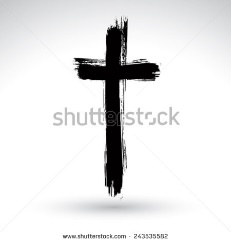 《寶貴十架》主耶穌，我感謝你，你的身體，為我而捨。帶我出黑暗，進入光明國度，使我再次能看見。主耶穌，我感謝你，你的寶血，為我而流。寶貴十架上，醫治恩典湧流，使我完全得自由。（副）寶貴十架的大能賜我生命，主耶穌我俯伏敬拜你。寶貴十架的救恩，是你所立的約，你的愛永遠不會改變。4/3《你˙我人生路》       --福音詩歌佈道會時間︰2016.4月3日(主日)上午9:45~11:10地點︰台北基督徒聚會處主題︰你˙我人生路內容︰詩歌、見證、短講講員︰羅煜寰弟兄＆教會詩班※把握向家人親友傳福音的契機，邀請參加；並為此聚會代禱！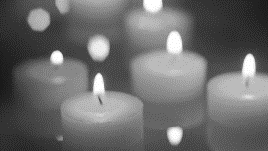 【三月份同工會】今天(3/13)下午1︰45舉行「三月份同工會」敬請各團契（事工）同工及關心教會牧養治理的弟兄姊妹參加。本週各項聚會今日	09:30	兒童主日學		09:45	主日講道		10:30	中學生團契		11:00	慕道班	啟發課程		11:00	初信造就班	蔣震彥弟兄		11:00《擘餅記念主聚會》		13:45	三月份同工會	週二	07:30	晨更禱告會	呂允仁弟兄	19:30	英文查經班週三	19:30	交通禱告會	盧浩全弟兄週四	15:00	姊妹聚會 	張秀蓮姊妹週五	14:00	姊妹禱告會		19:30	小社青	馬可福音查經			19:30	愛的團契	專題分享週六	18:00	社青團契		18:00	大專團契	門徒訓練台北市基督徒聚會處             第2420期  2016.03.13 教會網站：http://www.taipeiassembly.org  	年度主題：福音帶來改變		主日上午	主日下午 	下週主日上午	下週主日下午	聚會時間：9時45分	1時45分	9時45分	2時10分	司     會：	張庭彰弟兄		陳宗賢弟兄	領     詩：	彭書睿弟兄		陳宗賢弟兄	任   駿弟兄	司     琴：	俞齊君姊妹		王清清姊妹	謝多佳姊妹	講     員：	羅煜寰弟兄	三月份同工會	蔡忠梅弟兄		任   駿弟兄	本週題目：論到睡了的人	下週主題： 人最需要的是愛	本週經文：帖撒羅尼迦前書4:13-18		下週經文：	約翰福音四1～29 	上午招待：蔣震彥弟兄 林和東弟兄	下週招待：	施兆利姊妹 黃凱意姊妹		楊晴智姊妹臺北市中正區100南海路39號。電話（02）23710952傳真（02）23113751你們中間誰為大，誰就要作你們的用人。凡自高的，必降為卑；自卑的，必升為高。                                                馬太福音23:11~12《姊妹會》幸福家庭講座時間︰3月31日(四)下午2:00主題︰愛家3/27【全教會禱告會】為因應不方便參加週間「教會禱告會」者，特安排3/27(日)下午2:10舉行【全教會禱告會】敬請弟兄姊妹共同參加。